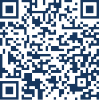 FIRMADO POR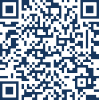 SELLO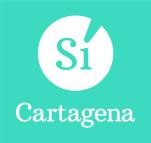 GRUPO MIXTO-SÍ CARTAGENA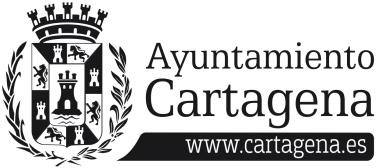 PREGUNTA QUE PRESENTA ANA BELÉN CASTEJÓN HERNÁNDEZ, PORTAVOZ DEL GRUPO MUNICIPAL MIXTO-SÍ CARTAGENA, SOBRE “FESTIVAL +Q MUSAS”Esta semana, con motivo del Día Internacional de la Mujer, Cartagena debería haber acogido el “Festival +Q Musas” que este año hubiera sido su 6ª Edición.Este evento surgió en el año 2018 con el objetivo de reivindicar a las creadoras y ponía de manifiesto la gran calidad artística de las músicas de nuestro país, tanto emergentes como consolidadas.Desconocemos las razones y/o criterios que han llevado al equipo de gobierno, concretamente a la concejalía de Igualdad" a no continuar con un evento de estas características que se había convertido en festival referente de la igualdad en la Región por el que han pasado grandes artistas a nivel nacional.Por todo lo expuesto, La Concejala que suscribe eleva al Pleno para su debate la siguiente,PREGUNTA¿Cuáles han sido los criterios y/o motivos en los que se ha basado el equipo de gobierno para adoptar la decisión de no llevar a cabo este año la 6ª edición del “Festival +Q Musas”?Cartagena, 14 de marzo de 2024Firmado por ANA BELEN CASTEJON HERNANDEZ - DNI***2422** el día 14/03/2024 con un certificado emitido por ACCVCA-120Fdo: Ana Belén Castejón Hernández Portavoz del G. M. Mixto Sí CartagenaEXCMA. SRA. PRESIDENTA DEL EXCMO.AYUNTAMIENTO DE CARTAGENAAYUNTAMIENTO DE CARTAGENA	Código Seguro de Verificación: H2AA ATW4 HL33 MEXA 22VK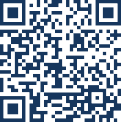 PREGUNTA SOBRE EL FESTIVAS + Q MUSAS_signedLa comprobación de la autenticidad de este documento y otra información está disponible en https://cartagena.sedipualba.es/	Pág. 1 de 1